Муниципальное бюджетное дошкольное образовательное учреждение детский сад № 18 "Солнышко"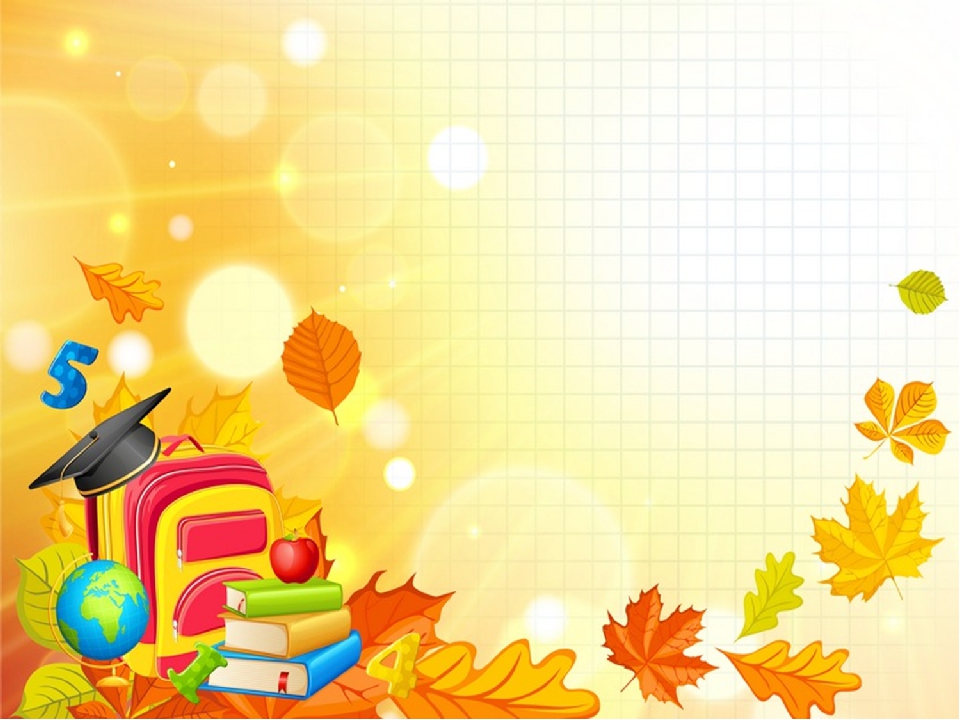 Конспект образовательной деятельности по познавательно-речевому развитиюпо теме: «Скоро в школу»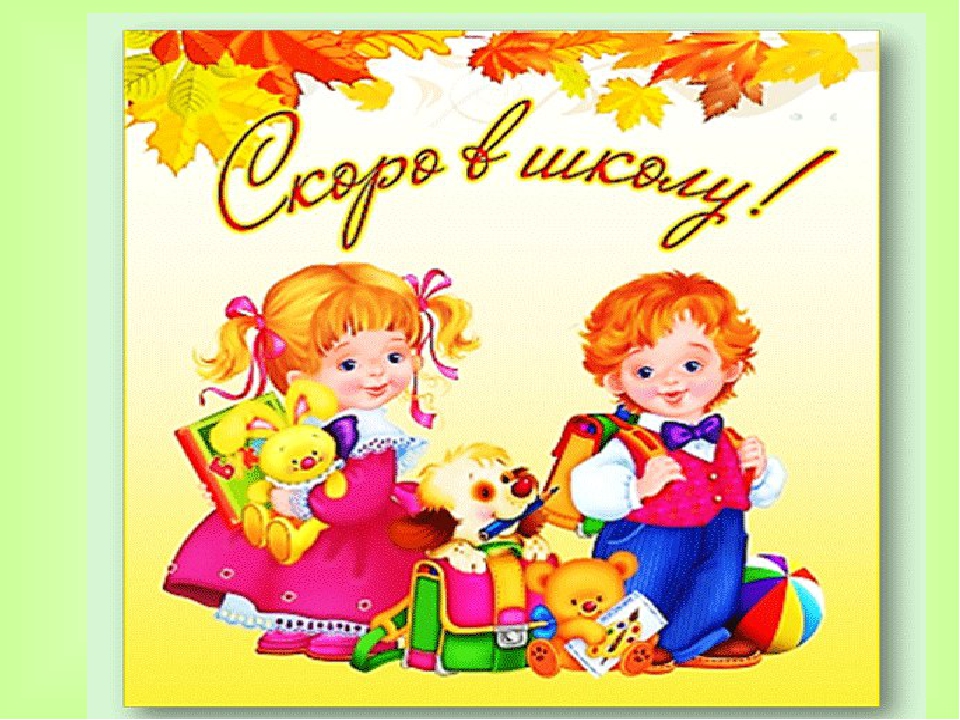 воспитатель: Раиса Владимировна Агафоноваг.Приморско-АхтарскПояснительная записка Представленный конспект образовательной деятельность является  авторской разработкой по направлению познавательно- речевое развитие.  Занятие по данной теме, помогает детям развивать логическое мышление, умение решать простые математические задачи, ориентироваться на листе бумаги, развивать мелкую моторику пальцев рук с использованием дидактических игр. Закрепляет счёт и порядок чисел (до 20 и обратно),   умение проводить звуковой анализ, умение читать простые слова.  Подобранные игры воспитывает любознательность детей, любовь к природе, желание учиться. Формируют  умение слушать ответ товарища , совершенствует навык самоконтроля и самооценки.Конспект построен с учетом дидактических  и общепедагогических принципов: непрерывности(  занятие построено на основе предыдущих совместных действий воспитателя и детей), принцип активности ( поддержание мотивации и интереса), принцип доступности ( соответствие возрастным особенности), принцип психологической комфортности.   Использование игровой  мотивации, в ОД содействует эмоциональному отклику детей на деятельность. Конспект составлен с учетом смены деятельности способствующих снятию эмоционального напряжения, повышению эффективности образовательной деятельности и профилактики утомляемости.   Все поставленные  задачи в процессе занятия были решены, цель была достигнута. Данный конспект может использоваться в практической деятельности.Тема:  «Скоро в школу»Образовательная область:  Речевое развитиеВид деятельности: Непосредственно - образовательнаяВозрастная группа:  Подготовительная Цель:  Обобщить знания, полученные в течение года.Программное содержаниеОбразовательные задачи:   Закрепить счёт и порядок чисел (до 20 и обратно), закрепить умение проводить звуковой анализ, умение читать простые слова, продолжить  работу по развитию речи.   Совершенствовать умения детей в деление слов на слоги,   нахождение места звуков в слове.Развивающие:  Развивать логическое мышление, умение решать простые математические задачи, умение ориентироваться на листе бумаги, развивать мелкую моторику пальцев рук. Упражнять в «чтении» записей количественных отношений между  числами  в пределах 10 при помощи знаков:   >,<.  Развивать фонематический слух, восприятие, внимание, память, словесно логическое мышление.  Воспитательные:  Воспитывать любознательность, любовь к природе, желание учиться. Воспитывать умение слушать ответ товарища, формировать навык самоконтроля и самооценки. Методы и приёмы: Словесные: беседа, вопросы к детям, речевые игры, релаксация, поощрение.  Наглядные:  показ иллюстрации.Материалы и оборудование:  карточки для Д/и «Найди свое место»;  карточки для задания «Числовое дерево»; киндер-яйца, с вложенными туда заданиями; тетрадные листы в клетку, простые карандаши;  карточки для задания «Составь живую дорожку»;  звезды из самоклеящейся бумаги;  столы, мольберт.Ход занятия Дети входят в группу под веселую музыку. Воспитатель берет звонок и звонит.Воспитатель: Ребята, кто услышал звонок и хочет узнать почему он звонил, подходите ко мне.Друг к другу повернитесь,И ласково улыбнитесь.Воспитатель: Как вы поняли, у нас сегодня будет необычное занятие. А вы знаете, где раздается вот такой звонок? Дети: В школе.Воспитатель: А что такое школа? Возможно, это место, куда дети ходят мороженым полакомиться. Дети: Школа - это место где дети получают знания.Воспитатель: Какая самая главная вещь должна быть у первоклассника? Дети: Портфель.Воспитатель: В детском саду вас учит воспитатель, а в школе? Дети:  Учитель.Воспитатель:  В саду занятия, а в школе? Дети:  Урок.Воспитатель: Как вы думаете, какие уроки  могут проходить в школе? У кого есть старший брат или сестра? Что они говорили вам об этом?Дети:  Чтение, письмо, математика, рисование.Воспитатель: Когда школьник желает ответить, он поднимает ногу?Дети: Нет, руку.Сюрпризный моментВоспитатель:  Сегодня я предлагаю поиграть в школу, готовы ли вы идти в школу. Усердно ли вы занимались! Покажете знания, которые вы получили в детском саду. Но сначала откроем письмо, которое я сегодня нашла в группе.Педагог читает письмо:-Доброе утро, дети группы «Семицветик»! Меня зовут фея знаний! Хочу поздравить вас с окончанием учебного года. Хочу узнать, готовы ли вы к школе. Как я это проверю? Очень просто. Вам надо выполнить задания, которые лежат вот в этом конверте. Выполнив их правильно, вы получите волшебный ключ, ключ от страны знаний! Желаю вам успеха. Воспитатель:  Ну что ребята, покажем Феи, как мы подготовились к школе?  И вот первое задание. Я хочу поговорить о природе нашего края и даже коснуться вселенной.1. «Задачи с природы»Дидактическая игра «А знаете ли вы?».- В какой стране мы живем? (Мы живем в России)- Какой у нас государственный язык? (русский)- Столица России? (Столица России - Москва)-  Как называется наш край? ( Краснодарский)- Главный город Краснодарского края? ( Краснодар)- Из чего состоит Солнечная система? (Из планет)- Сколько планет в солнечной системе? (8)- Назовите планеты, которые входят в солнечную систему? (Меркурий, Венера, Земля, Марс, Юпитер, Сатурн, Уран, Нептун).  - Сколько времен года? (Четыре)- Назовите времена года? (Осень, зима, весна, лето)- Сколько месяцев в году? (Месяцев в году двенадцать) - Сколько дней в неделе? (7)- Какие вы дни недели знаете? Какой день сегодня? Какой будет завтра?- На какие части суток делится наш день? (Утро, день, вечер, ночь)- Назовите весенние, зимние, летние, осенние месяцы? - Молодцы. Вы выполнили задание. Итак, может перейдем к стенду.Дидактическая игра «Что за птица?» (теневой театр)Воспитатель: После суровой красавицы-зимы с ее морозами, метелями, искрящимися снегами и звонким льдом к нам приходит весна. А вместе с весной прилетают птицы. Нам нужно сейчас назвать и определить перелетная или зимующая птица.- Как называется эта птица?- Это перелетная или зимующая?    - Молодцы, вы выполнили и это задание!Воспитатель: Переходим в класс математике.Воспитатель: А для выполнения следующего задания вам надо сесть за столы на свои места. Но чтобы найти свое место вы должны решить пример. И сесть за тот стол, какой ответ у вас получился. Дидактическая игра «Найди свое место»Воспитатель: Каждому из вас даю карточку, на которой спрятан номер вашего места за столом. Кто правильно  «прочитает» эту запись, тот займет свое место. Пожалуйста, прочитайте свою карточку; например, 2>?;  карточек с цифрами от 1 до 10. Воспитатель: Молодцы, вы хорошо справились с заданием.  Сядьте правильно, спина прямая, руки перед собой. Первое задание «Числовые домики» Я вам раздаю карточки. В окошки нужно вписать числа, из которых можно составить заданное число. Работать будете в парах. Если ваш товарищ не согласен с вашим замечанием, значит, доказывайте свое мнение. Воспитатель: Молодцы, и с этим заданием вы справились.  А теперь  перемена. Поиграем в игру  игру «Киндер - сюрприз» Каждый из вас возьмет киндер, внутри него цифра, я буду вам зачитывать вопрос на который вы должны ответить.  (Дети берут киндеры и открывают их, воспитатель  читает задание.)Воспитатель: -  Какая цифра похожа на лебедя? (2)-Соседи числа 6 (5 и 7);-На ветке сидело 10 птиц. Прилетела еще одна. Сколько стало птичек?(11)- Что такое треугольник?( 3 угла)- С какой цифры мы начинаем измерять на линейки? (о)- Какие знаки есть в математике?( +,-,=,<,>)Воспитатель:  Молодцы! И последнее задание графический диктант    «Нарисуй фигуру» Возьмите лист в клетку и карандаш. Под мою  диктовку вы должны нарисовать фигуру. Будьте  внимательны, не переспрашивайте, я буду повторять  2 раза.Начали: поставьте точку, от нее 1 клетка вправо, 1 вниз, 1 вправо, 1 вниз, 1 вправо, 1 вниз, 5 клетоквлево, 1 клетка вверх, 1 вправо, 1 вверх, 1 вправо, 1 вверх, 1 вправо. Закончили. Какая фигура  получилась? (Лесенка)Звенит звонок.Воспитатель: Перемена для того, чтобы отдохнуть. Давайте мы с вами поиграем! Физминуткка Быстро встаньте. 
Быстро встаньте, улыбнитесь,
Выше, выше подтянитесь.
Ну-ка, плечи распрямите,
Поднимите, опустите,
Влево, вправо повернулись,
Рук коленями коснулись.
Сели, встали, сели, встали
И на месте побежали.Звенит звонокВоспитатель: Ребята, проходите за парты, садитесь.  Мы начинаем   урок русского языка.Дидактическая игра «Какое слово спрятано?»Воспитатель: Отгадайте загадку.   -Стоит дом, Кто в него войдет, Тот ум приобретет.   Для того, чтобы отгадать эту загадку, необходимо определить первые звуки в словах – картинках и составить из них слово.  Задание понятно?(Дети выкладывают слово на ковре; шар, котенок, обруч, лимон, арбуз.Воспитатель:  Ребята,  что вы видите на картинке?Дети: Шар.Воспитатель:  Какой первый звук в слове «Шар»?Дети: Звук [ш].Воспитатель:  Найдите букву, которая обозначает звук [ш] . Это первая буква слова – отгадки. Продолжаем выполнять задание. Дети выполняют аналогичные действия с другими картинками и выкладывают перед собой буквы: Ш  К О Л АВоспитатель:  Что за слово у нас получилось, прочитайте его?Дети: Школа.Воспитатель:  Да,  так и называется дом, где все приобретают знания: Школа.И совсем скоро вы  тоже отправитесь в этот удивительный мир под названием ШКОЛА.Воспитатель: И последний четвертый урок-Окружающий мирВоспитатель: Послушайте внимательно историю…- В одной маленькой коробочке жили маленькие зёрнышки. Однажды коробка упала, но не раскрылась, а только выпало из неё одно зёрнышко. Лежит оно и думает: «Куда я попало? ». Бежит мимо мышка, и зёрнышко мышку спросило: «Что теперь со мной будет? »…. И правда ребята, что с ним будет? Прорастёт? Надо полить? И мышка полила зёрнышко из напёрстка. И оно начало расти, и … как вы думаете, что было потом? Составляется «живая дорожка»: Зерно, росток, листочки, колосок, зерно.Воспитатель: Вам понравилось в нашей школе?   Вы такие молодцы! Как вы сегодня хорошо работали и замечательно отвечали на вопросы. Что нового вы узнали? Какой урок вам больше всего  понравился? Дети отвечают на вопросы.Воспитатель:  В школе ребята получают оценки, а мы с вами сегодня получаем волшебные ключики, за хорошую работу.  А сейчас я прошу вас нарисовать  смайлик, который покажет, как вам понравилось наше путешествие. Если вам не понравилось – нарисуйте грустный смайлик. Если не знаете – задумчивый смайлик. Если понравилось – радостный смайлик.	Эти смайлики забрать домой, показать родителям и рассказать,  почему они у вас появились. И за что их получили.